TABLE OF CONTENTSWYOMING RODEO ASSOCIATIONRevised 2019Organization 						2Purposes 							2Membership 						2By-Laws 			Membership & Dues 						2Contestants							3Contract Labor						3Stock Contractors						4Stock Contractors						4Duties of Officers/Board 					5By-Laws								 President 							5Vice President 						5Secretary							6Executive Board						6Board of Directors 						6Meetings 							7Amendments 						7General Rules 						7-8Rodeo Approvals						9-10Arena Rules 						10-11Humane Treatment 						11Rodeo Rules 						11Drawing Positions 						11Drawing Stock 						11-12Central Entry						12-14Turn Outs 							14Points and Awards 						14Payoff							15-16Rodeo Officials 						16Rodeo Secretary 						16Judges 							17-18Judging Method/Riding Events 					19Judging Method/Timed Events 					19-21Re-rides 							21-22Timers 							21-22Events Rules 						22Timed Events						22Bareback							22-23Tie-Down Roping 						23-24Breakaway 							25Saddle Bronc 						25-26Steer Wrestling 						26-28Team Roping 						28-30Mixed Team Roping 						30Barrel Race 							31-33Bull Riding 							33-34Articles, By Laws and Official Rules of The Wyoming Rodeo AssociationARTICLE IORGANIZATIONThe association shall be known as the Wyoming Rodeo Association. The association shall be a non-profit organization in accordance with the laws of the State of Wyoming. The Wyoming Rodeo Association shall hereafter be referred to as the Association. The Association emblem will be a replica of the bucking horse on the Wyoming license plate. The fiscal year of the Association shall be from January 1 to December 31.ARTICLE IIPURPOSESThe objective of the Association shall be to promote rodeo as a sport and profession, striving at all times to ensure honesty and fairness to both the contestant and the producers. To create an amicable relationship among stock contractors, to organize, sanction, and advertise rodeos being sponsored in accordance with the association standards, to prevent cruelty to animals, and topreserve western heritage through the sport of rodeo.ARTICLE IIIMEMBERSHIPMembership in the Association upon payment of dues shall be open to all interested in performing in rodeos, contesting in rodeo events, or producing rodeos and providing their application is accepted. Associate memberships will be open to all interested in the general advancement of the sport. Any person having joined the association will thereby become subject to the rules and by-laws set forth or later adopted and shall be subject to termination for violation of the same. This also applies to non-members competing in an association-sanctioned rodeo. All non-contesting individuals shall be members of the Association those include secretaries, timers, announcers, judges, stock contractors, central entry, officers, directors, pickup men, and bullfighters. Only members will be asked to be personnel at the finals rodeo. BY-LAWS WYOMING RODEO ASSOCIATIONMEMBERSHIP AND DUES Membership in the Association is open to all individuals interested in performing in the sport of rodeo. Membership must be paid prior to the contestant competing in order for points to count. Members will receive a subscription to the newspaper publication for the Association for a full year. Any member of the Association who wishes to resign may do so in writing and is the responsibility of the member.The Board of Directors shall set membership dues for the association. A membership must have been purchased by August 1 to be eligible to enter the finals. However, under specific circumstances set forth by the board of directors the deadline may be waived for the finals. An individual may contest in ONE rodeo at any given town or city without becoming a member.An individual, if residing within the state of Wyoming will be allowed to enter one rodeo, calling it their “hometown” rodeo, after entering one rodeo, as a hometown thereafter will be a non-member fee of $25. If local entries are taken other than central entry, fees and non-member fee must be to the WRA office no later than the day of entries for members. All money must be cash/money order, or the non-member will not have a position drawn for them at the rodeo. There will be a $5 charge for all transactions with a visa or master card. All first-year members must pay their dues and fees for three entry fees in CASH. After the first year of membership with the Association the member will be considered in good standing. Thereafter the member may then pay entry fees with a check. No member, officer, director, or employee shall be personally liable for any debts, cost or judgements imposed upon or against or incurred by the WRA.Injury of members: The Association assumes no responsibility for injury or damage to the person, property, or stock of any owner, contestant, or assistant. Each participant, by the act of paying his/her membership dues or fees waives all claims against the Association for injuries or damage to property sustained.CONTESTANTS Membership dues are set by the Board of Directors and may change at any time following action by the board. Membership dues will be paid for all WRA Board members for the year(s) the individual serves on the board. WHSRA members and individual under the age of 18 shall be given a discount rate for dues.Individuals under the age of 18 must have a parent/guardian’s signature on the application for dues. The signatures must be notarized.Rookie Status:Individual must declare him/herself on application for membership. Will be awarded to the first-year member winning the most money in the year.Has not been a member of any other association other than Junior Rodeo Associations, High School Rodeo Association, National Little Britches, or College Rodeo Association. All Rookie applicants are subject to review by the board of directors.CONTRACT LABORJudges, rodeo secretaries, and stock contractors are required to have membership cards in order to participate in a WRA sanctioned rodeo. All contract workers must have their cards purchased by Augusts 1 to be eligible for the finals.All contract labor (judges, secretary, pickup men, bullfighters, announcers, and timers) must have worked one WRA sanctioned rodeo to be eligible to for the finals. STOCK CONTRACTORS Contractor must be approved by the Board of Directors and have his stock inspected by a designated committee appointed by the Association President. To be a stock contractor one must have membership card purchased in order to participate at a WRA sanctioned rodeo.All stock contractors collectively have one vote on the board of directors. New stock contractors will be placed on a one-year probation period and will be evaluated by the board after probation period. New stock contractors must bring into the Association rodeos not approved by the WRA the preceding year.New stock contractors must have two WRA rodeos the first year and may have one rodeo thereafter in order to be eligible to attend the finals and the membership rodeo. Stock contractors are required to have stock at the rodeo/arena grounds a minimum of three hours prior to the start of rodeo.Anyone purchasing or starting a rodeo company whether in whole or in part must comply with the requirements for the WRA stock contractor. The WRA will invite all eligible WRA stock contractors to provide rough stock for the yearend WRA finals. ARTICLE IV STOCK CONTRACTORS A. STOCK CONTRACTORS In the tie-down roping, the stock contractor shall keep a uniform (meaning even weight, height and age) set of the calves and each calf shall weigh at least 175 pounds and shall not weigh more than 300 pounds. All herds shall be of even characteristics; same breed or equal cross. Judges and/or tie-down roping director shall retain the privilege of eliminating uneven calves when necessary. Any time a fresh calf is added to the herd, he must be roped and tied down at least once. Stock contractors will provide usable stock. 1/3 plus 1 animal No animal may be used more than three (3) times in one day. If stock contractor does not have the proper amount of stock, he/she will be fined a given amount by the board of directors. If there are 10 or under entries in the timed events, the cattle numbers will be ! plus 1.Steers cannot be held over a 12-month period for use in the steer wrestling and team roping events unless the board of directors’ grants approval. Stock contractors shall keep a uniform set of steer wrestling steers (meaning weight and height) however, the privilege of eliminating uneven steers when necessary will be retained by the judges and/or the event director. In the steer wrestling all cattle shall be of even characteristics; of the same breed or equal cross. There will be no supplementing steer wrestling cattle from the team roping herd. There will be no supplementing team roping steers from the steer wrestling herd unless previously roped. Steers used for the team roping cannot be used for any other event. Team roping steers will have a maximum weight of 700 pounds. Stock contractor shall keep an even set of steers (height and weight). However, the judges and/or team roping director will retain the privilege of eliminating uneven steers when necessary. All new and fresh steers must have been roped at least once. In the team roping all cattle shall be of even characteristics; of the same breed or equal cross. All steers must have head wraps when roped. These wraps must be of a nature that protects the steer’s head from rope burns. The use of plastic horns is not permitted. All timed event animals will be run through the timed event chute and through the arena prior to the start of the contest. The timed event chute must have at least twenty-eight inches (28”) clearance inside the chute and at the gate when in an open position. Stock contractor and the rodeo committee will be expected to cooperate in trimming the horns of steers that are to wide to pass easily through the timed event chute.”Riding event animals must be numbered by hot or cold brand or stick numbers. No paint or chalk unless approved by event director. Timed event animals must be numbered by hot or cold brand, ear tag; ear tag must be permanent. There will be no duplication of numbers on livestock in any event. The tie-down roping and breakaway events must have separate pen of calves for each event. An association member stock contractor must furnish rodeo livestock. Rough stock to be used at the WRA finals shall have been used in at least one WRA approved rodeo prior to the finals. When a board member condemns stock and the stock contractor brings that stock to another rodeo there will be a warning issued for the first offense. The second offense there will be a $25 fine. The third offense there will be a $100 fine. The fines must be paid within 10 days. ARTICLE V DUTIES OF OFFICERS AND BOARD DIRECTORSBY-LAWSThe officers of the association shall be president, vice president, and secretary/treasurer. All terms are for two years and will be voted on at the end of the fiscal year in the even numbered years and no candidate’s name shall appear on the ballot for more than one office. A nominating committee shall appoint all candidates named on the ballot. Each director must obtain a determined amount of sponsorship to be used at the finals rodeo. The Board of Directors will set the amount for sponsorship.PRESIDENTThe President shall preside at all meetings of the WRA and conduct the business of the Association in accordance with the by-laws and other rules. He/she shall be ex-officio member of all committees. He/she shall see all books, reports, and certificates as required by law are properly kept and filed. He/she shall have the power as may be reasonably constructed as being the chief executive of any organization. In all cases where his/her vote would affect the results or where the vote is by ballot, he/she can vote.VICE PRESIDENT The Vice President shall become acting president in the event of the absence or inability of the president to exercise his/her office, becoming acting president of the association with all the rights, privileges, and powers as if he/she had been the duly elected president. Additional duties of the vice-president shall include the responsibilities for the training, hiring, and firing of all judges for the WRA. Will be responsible to ensure all new judges to the association have attended an approved seminar their first year. He/she will have one vote on all board meetings.SECRETARY/TREASURER The Secretary/Treasurer shall be appointed by the president and shall keep the minutes of all meetings, keep and safeguard the records and funds of the association, and shall be ex-officio secretary of all meetings and committees. He/she shall be required to make a report of the activities of the association and keep receipts and disbursement of funds for the past year at each annual meeting. The secretary shall make all payments from the association funds by check. He/she shall exercise all duties incident to the office of secretary/treasurer. If there is a change in the secretary/treasurer position of the association, it shall be the duty of the outgoing secretary to obtain from the incoming secretary a signed acceptance for all office equipment, supplies, and acknowledgement of funds on hand at the time the change is made. The office does not have to be a one-person office. This will be left up to the president’s discretion and he/she appoints this officer. The current mailing address of the appointed secretary/treasurer of the association shall hereinafter be referred to as the WRA office. The position of the secretary shall be a paid position per month and shall be determined by the Board of Directors and reviewed annually. The secretary shall be under the direct supervision of the President with consultation of the Board of Directors.EXECUTVE BOARD An executive board will consist of the President, Vice President, Secretary, Director at Large, and if necessary the appropriate director if needed. There must be three from the executive board to have an official vote.BOARD OF DIRECTORS The board will supervise the actions of the President and will have the power to make, adopt, alter, amend, and enforce rules that it considers necessary to carry out the purposes of the association. Each director will have one vote. At all meetings of the board, five directors will constitute a quorum.The Board of Directors shall receive their dues for his/her term on the board. The business of this association shall be managed by a Board of Directors together with the officers of the Association. The board shall consist of one director from each event, one director at large, one stock contractor representative and one committee representative. The board has the choice to have a promotions director and additional director at large positions. All terms are for two years and no candidate’s name shall appear on the ballot for more than one office. A nominating committee shall appoint all candidates named on the ballot.The steer wrestling, bull riding, team roping, breakaway, and mixed team roping directors will be voted on at the end of the fiscal year in the even numbered years. The calf roping, bareback riding, saddle bronc riding, and barrel race directors will be voted on at the end of the fiscal year in the odd numbered years. The director at large will be the immediate past president of the WRA, president has the option to decline. Each director shall have one vote and voting may be done by proxy, if notification is given to the president of the director’s intentions. This should be done at least three days prior to the meeting. A stock contractor representative and committee representative will each have one vote on the Board of Directors. A quorum of the Board of Directors shall decide upon any changes necessary to carry out the purposes of this Association. The president of the WRA by virtue of his office shall be chairman of the Board of Directors. It shall be the duty of the Board of Directors to work with every effort with rodeo management. A director or officer may be removed when sufficient course exists for such removal. The Board of Directors may entertain charges against any director or officer. Vacancies shall be filled by a vote of the majority of the remaining members of the Board for the balance of the term of office. Directors will be responsible for awards to be given in their event at the finals. They must see that the amount needed is collected for awards that year. The Board of Directors shall set the amount. Any member in good standing is eligible to be a director. 15. All meetings will follow “Roberts Rules of Order”.ARTICLE VI MEETINGSThe annual meeting of the member of the Association shall be held each year after the rodeo season has been completed. The place of the meeting is to be decided by the Board of Directors. Written notice of the date and place of such meeting shall be sent to each member’s address as it appears on the membership application by the secretary at least 15 days in advance of such meeting. Officers will be elected at this meeting for the upcoming year. Twenty members will constitute a quorum at such meeting. Regular board meetings shall be held as needed. The President or any two directors may call a special meeting of the Board of Directors at any time or place provided if notification is given to the President of the director’s intentions. This should be done at least three days prior to the meeting.ARTICLE VII AMENDMENTSAny by-laws may be amended upon the following condition; that the Board of Directors shall be notified of meetings to be held for the purpose of amending by-laws and the majority of the board members are present at such meeting.ARTICLE VIII ASSOCIATON RULESGENERAL RULES Any person becoming a member of this association shall comply with all of its rules, bylaws and decisions and shall be bound by the same. All contestants are required to read the rules carefully, particularly those relating to the contestant or events in which they enter. Failure to understand rules will not be accepted as an excuse. The association will post and maintain a suspended list. Any member may be fined, suspended or both from the Association for any of the following offenses: bad checksnon-payment of entrance fees. Fighting or quarreling in the arena Attempting to fix, threaten, bribe, influence, or harass the officials at any time between the opening and closing of a rodeo, in or out of the arena, or for talking with a judge or a timer while an event is in progress. First violation will be a fine of $50.00, second violation, $100.00, and third violation the member will be dismissed from the Association. This shall be reported to the Association board by judge or judges where violation occurred. A member or members who enters an Association approved rodeo and then goes on strike for any reason will be put on the suspended listIn order to protect the membership and rodeo as a whole the following rules are in effect. A Non-sufficient funds (NSF) check of a member returned from a rodeo secretary from entrance fees at an Association approved rodeo will be paid by the Association. The member shall be fined the amount of the check plus $25 NSF fee per occurrence for every check returned. Once on the suspended list for NSF checks and the member has satisfied their obligation, he/she will be on a CASH basis for the remainder of the rodeo season. A second offense, member will be placed on a permanent cash list. Members must make checks good to the Association or other actions will take place at the discretion of the Board of Directors. All NSF checks not paid in cash after 10 days will be turned over to a collection’s agency. All fees will be the responsibility of the member. It is not the policy of the Association to accept checks other than for entry fees or membership dues.Approved Association rodeos must be open to all Association members. This Association does not claim and will not exercise any authority whatsoever over jackpots. Jackpots cannot be held on the day of an approved rodeo, unless approved by the Board of Directors.The Association will provide a rodeo secretary to all WRA rodeos, however if a committee or contractor wishes to provide its own secretary, they may do so, but he/she must be approved by the Board of Directors and must purchase cardAny rodeo secretary or other official mishandling money and adding contestants to list that have not gone through central entry will not be allowed to participate in any WRA rodeo. No secretary or judge is allowed to accept entries. The decision of the judges, flag man and timers who have been accepted by the Association shall be final and not protested by the contestant will be permitted unless judges are proven to be intoxicated or highly incompetent. No contestant may talk to a judge or timer in any way while an event is going on and this includes asking about re-rides. Such questions may be addressed to the judge no sooner than at the end of the event for that performance. The event director may call attention of flagger or judge of article or question. Violators are subject to fine, suspension or both. No rodeo shall be responsible for the returning of a contestant’s entry fee if he/she has contested in an event once during a rodeo. If he/she is entered in other events in which they are unable to contest due to incapacitation injury, then the entry fees for those events must be returned to the WRA office and office will return the money to contestant after a Doctor’s release has been sent to the WRA office. No person shall be allowed in the arena during a rodeo performance unless entered, or as a bona fide assistant to a contestant or unless a person has signed a waiver releasing the management and producers from liability. The arena director and all Association members shall enforce this rule. A list of contestants that must go either before or after a performance in the slack must be posted in a prominent place at least during the previous performanceOrder of events: BB,SW,LBA, TDR, SB,MTR,TR,LBR,BREntry fees must be paid before the start of the rodeo or the contestant will not be allowed to compete. ARTICLE IX RODEO APPROVALSAn approval fee set by the Board of Directors will be assessed to all rodeo committees for the approval of an Association rodeo. All rodeos approved by this Association will be required to abide by all of the Association rules. To approve a rodeo, the committee must have all approved WRA events to be a sanctioned WRA rodeo. Co-approved rodeos will be taken to the board of directors for approval.A co-approval does not require a fee.OPEN RODEOS: Board of directors must approve an open rodeo. An open co-approved rodeo must submit rules prior to May 1. (List ground rules or state they will follow rules in the WRA rule book) Committee must also state entry fees. A minimum of $100.00 purse in all events is required for approval, unless rodeo committee can prove financial hardship to the Association or unless otherwise approved by the Board of Directors. A 4% sanction fee will be withheld from the purse of all WRA approved rodeos. The Association president and any two members of the Board of Directors or Representatives shall have the power to give approval of a rodeo. Such approval must be made far enough in advance, so the rodeo may be advertised for at least two weeks.All forms necessary for rodeo approval, taking entries, judging and payoffs will be furnished to the rodeo committee to help promote the rodeo in a uniform manner. Any rodeo co-approved with another Association must be brought before the Board of Directors for approval. No cancellation of a performance will be permitted unless the opinion of the committee chairman, stock contractor, and Association officials deem it a physical impossibility to hold the performance. Rodeo committees will be responsible for proper preparation of arena and adjacent grounds. Arena will be worked 1 hour prior to each performance or slack begins. Anyone entering arena to ride horses after ground has been worked will be warned once and result into a $100 fine on second warning. The fine must be paid within 10 days. Stock is not to be fed in the arena during the duration of the rodeo. If the stock must be fed in the arena, the rodeo committee must have the arena worked satisfactorily the same for all performances and slack. Rodeo committees will furnish an ambulance or emergency vehicle for all performances and during slack. The ambulance must be on grounds during the performances and slack. The Association reserves the right to withdraw their members from competition in any rodeo that does not conform to these rules.ARTICLE X ARENA RULESContestant may be disqualified for any of the following offenses: Being under the influence of liquor in arena.Rowdiness or quarreling in the actual domain of the arenaNot wearing western clothing, western hat, western boots, long sleeved shirt, or number when provided. Long sleeve shirt will be button down and will have a collar. If in violation, contestant will be fined $25. During a paid performance no one shall be allowed in the arena without a western hat and long-sleeved shirt. Mistreatment of stock in or out of the arena. Refusing to contest during a paid performance on an animal drawn for him/her.Not being ready to compete when called upon. Cheating or attempting to cheatContestant turning out stock at any time will receive no time or marking for that go-round but will be eligible to compete on all other stock. Such contestants will not be eligible for average money in that event. All slack scheduled before and after paid performances must be advertised in the newsletter. Barrier equipment must be inspected before each timed event. If equipment is faulty it must be replaced. Should barrier break at any point other than the designated breaking point, it will not be considered broken. A ten-second penalty will be added for breaking or beating the barrier. The judge’s decision will be final. Animals for all events will be inspected before the draw, no sore, lame, sick, injured animal, or animals with defective eye sight shall be permitted in the draw at any time. Should any animal become sick or be injured between the time it is drawn and the time it is scheduled to be used in competition, the animal shall not be used in competition and another animal shall be drawn for the contestant. No third runs on timed event cattle at a scheduled slack or performance. Contractors must supply adequate cattle numbers or schedule more slack time. No more than three runs per day on cattle, slack, and performance.Contestant can be disqualified only by agreement of the rodeo judges. Automatic barrier will be used in all timed events. Where specific penalty is not fixed by these rules, regulations, and by-laws for the violation of any of the provisions herein, the Board of Directors upon conviction of any member for the violation thereof, may impose a fine. All contestants are encouraged to ride in the grand entry. The directors are encouraged to be present during the grand entry for introductions whether mounted or not. At sponsored rodeos winners must take a victory ride. No one shall be allowed in the arena with an alcoholic beverage. Twenty-second whistle: Wherein a contestant must be ready to contest his/her stock in no more than twenty seconds after the arena is cleared from the previous contestant. Failure to do so shall result in disqualification. Enforcement is up to the discretion of the judges.ARTICLE XI HUMANE TREATMENTNo wooden paddles or straps are permissible.Animals for all events will be inspected before the draw and no sore, lame, sick, or injured animal or animals with defective eyesight shall be permitted in the draw at any time. Should an animal become sick or be injured between the time it is drawn and the time it is scheduled to be used in competition, that animal should not be used, and another animal drawn for the contestant as provided in the rulebook.No animal shall be beaten, mutilated, or cruelly prodded. Standard electric prods shall be used as little as possible. Animal shall be touched on the hip or shoulder area with prod.A conveyance must be available to remove animals from the arena in case of injury. No sharp or cutting objects in cinch, saddle girth, halter, or flank straps shall be used on bucking stock and shall be of the quick release type. Sheep skin covered portion is over both flanks and the belly of the animal. No “loose ropes” allowed in the bareback bronc riding. No stimulate or hypnotic to be used or given to any animal used for contest purposes. 8. Chutes must be so constructed as to prevent injury to stock. Maintenance men and equipment shall be stationed at chutes to assist in removal of any animal should it become caught. Clowns are not to abuse stock in any fashion. No small animals or pets allowed in arena area where restraint is necessary, or subject to injury or attacked by another animal. Livestock to be removed from arena after completion of entry contest. Use of fireworks to frighten animals is forbidden. Contestant will be disqualified for any mistreatment of livestock in or out of arena. If witnessed by two WRA members and reported to the WRA office or Rodeo Official will result in a $50.00 fine for the first offense, $500.00 for the second offense and disqualification from participating at WRA rodeos for the remainder of the season for the third offense. This also applies to any co-approved rodeo with the WRA.ARTICLE XII RODEO RULESDRAWING POSITIONSPositions will be drawn by Central Entry. There will be no placing of contestants. Contestants must notify central entry or secretary of “TO”, both parties must let secretary know of trade.Stock contractors shall bring at least three head of stock in the timed events into the chute at the start of each go-round. This pertains to scheduled and unscheduled performances. No contestant may compete on the same head of stock twice in any rodeo in the same event, except for a re-ride or re-run. Contestants must be ready to compete when their stock comes into the chute. DRAWING STOCK All stock in the contest events must be drawn by number. An WRA judge and rodeo secretary will draw stock, exception with arena director present.  No contestant may compete on the same head of stock twice at any rodeo in the same event. In all events, stock will not be drawn for a contestant if he/she has notified that he/she is turning out in that performance/slack. Method of drawing timed event stock:The same stock must be used in all draws for a rodeo. If there is a turnout or medical release and the stock is already drawn for that contestant, the animal must be turned-out and no re-draw take place. Each animal must run once before completing draw, except when end of run occurs in the middle of a performance. No animal can be run twice in the same performance.Example: 15 calves in the herd to draw from: Saturday performance has 12 ropers, Saturday slack has 7 ropers and Sunday performance has 14 ropers. Draw 12 calves for the 12 ropers in Saturday performance. Draw remaining 3 calves in herd for the first 3 ropers in slack. Run these 3 calves before continuing draw. Draw from all 15 calves in the herd for remaining 4 ropers in the slack. For Sunday performance, draw from only the 11 calves that have been run once for the first 11 ropers. For the remaining 3 ropers, draw from the 4 calves which have not been drawn twice for one performance. If there is a re-run of stock, the draw will be just before each re-run takes place. This rule prevents contestants from having time to tamper with stock which they have drawn.Stock can be drawn 1-2 hours prior to the performance or slack. This method minimizes the segregation of cattle so that all ropers have a fair chance at the herd.Method for drawing rough stockThe stock contractor shall set pens for the rough stock draw and may feature one-third of the animals per performance. The feature animals must be indicated prior to re-ride draw and thus held out of the re-ride draw.Re-ride(s) drawn will be considered the designated re-ride(s) for that performance. After the re-ride(s) for a given performance have been drawn, the feature animals for the performance are to be returned to the draw, and then drawn for the contestants in the performance/slack.CENTRAL ENTRY  WRA entry fees are: $105 all events, except bull riding: $115. Entries will open and close at designated time and date before the rodeo.  All calls both entries and callbacks will be recorded.  When entering the contestant must have: Card numbers of all contestants on the entry.  Entries will not be taken without a VALID card number. Events for all contestants on the entry. Preferences for all contestants.  Slack can be used as a first preference, but all performances will be filled before slack is held.  If slack or out is given as a preference, the entire buddy group will be drawn out if slack is not held in any event.  A performance, slack or draw out can be given as a second preference. Contestants will be given a confirmation number and must have this number for callbacks or to make changes on an entry.  The confirmation number is necessary for any entry or competition discrepancy. If a contestant and/or buddy group does not enter with an OUT as their second preference and they do not get drawn to their first or second preference, they remain entered in the rodeo and will drop to the first available position (performance or slack) and are liable for all charges (entry fees and office charges). If a Contestant arrives at a rodeo prepared to compete at a performance or slack other than what is listed on the information provided to the rodeo secretary from Central Entry and he/she alleges an error has been committed by Central Entry, he/she will be able to compete if he/she has BOTH entry and callback confirmation numbers and posts a $50 bond.  Any money or awards will be held until an investigation can be conducted.  Central Entry will, within five days of notification of the dispute entry, report their findings back to the WRA State Office.  If the Central Entry office is not responsible for the error, the contestant will forfeit the bond as well as any monies and/or awards won.  All non-member entries must be guaranteed by a valid credit card.  Only Master Card or Visa Cards will be accepted.  A non-member entering other non-members must have their credit card numbers or the entering non-member will be assumed to be guaranteeing the fees of all he/she is entering. An individual, if residing within the state of Wyoming, can enter one WRA rodeo as a local.  This must be stated at time of entry and said entry must be guaranteed by a valid Visa or Master Card.  Locals and non-members may give a preference; however, they will NOT be given preference over members.  If you are a WRA member guaranteeing a nonmember’s fees and they do not show for the rodeo you, the Member, will be responsible for all fees of the non-member. Central Entry will be capable of taking four (4) entries per buddy group.  Buddy groups may compete in different events.  A husband and wife are considered two people.  All persons in a buddy group must have the same performance preference. “Draw Out” means “Draw Out” if this is used for a second preference and the contestant or buddy group does not get their first preference, then this contestant or buddy group is “OUT” of the rodeo entered and is not liable for fees. In the instance of duplicate entries, The Last Entry taken by Central Entry will be the valid entry.  This will include preferences and events entered.Buddy groups will have one (1) confirmation number in the draw  Under no circumstances will late entries be accepted.  The only exception to this will be in the incidence of mechanical or electrical failure in the Central Entry office and must be approved by a set number of directors. Positions will be drawn when entries close, so when an entry is made during the day has no influence on when a contestant is drawn up. Any contestant who draws out of a rodeo during callbacks is responsible for all fees.  Contestant may draw out without penalty ONLY while entries are open.  After Central Entry is closed (entry and callbacks), contestant may be released from liability for entry fees only by using an authorized vet/medical release. No late entries will be accepted after the Central Entry closes. No exceptions. There will be no placing of contestants by Central Entry, rodeo secretary, committee, or contractor. Non-members will be charged with a $25 fee including entry fee. Members will be given preference over nonmembers and locals.  Any attempt to threaten, bribe or harass Central Entry personal will result in that contestant being deleted from that rodeo and his/her actions will be reported to the Association Board of Directors for disciplinary action. No Individual will be allowed to enter a WRA rodeo if they have fines which are not paid.  All fines must be handled through the state office.  Trade Outs:  All rodeos will be trade out rodeos unless otherwise listed. Trade for trade only.Trade outs may take place only between two (2) contestants or buddy groups entered in the same event(s). BOTH parties must confirm trade outs. Trade outs will be processed through the Association office or Central Entry if done prior to end of callback time. All trade outs must be completed no later than 24 hours before the 1st performance.Arranging for a trade out is the responsibility of the contestant, not that of Central Entry or WRA secretary.TURN OUTSContestants must notify central entry office of “TO” (turn out) 24 hours prior to slack or performance they will contest.  In the event of trades both parties must notify secretary of trade 24 hours prior to the slack or performance they will contest. Notified turn out: Contestant must notify the rodeo secretary 24 hours prior to the performance or section of slack they will compete in. A notified turn out will be responsible for the central entry fees. Fees must be paid within 10 days of the last performance or contestant will be placed on the ineligible list until fees are paid..   Non-notified turn out: If a contestant does not notify the central entry that they will not compete, the contestant will be responsible for his/her entry fees and a fine of $25.00.  Medical release or Doctor’s release: In the event of a medical emergency, contestant is responsible for office charges.  Contestant must send a doctor’s release to the office within 10 days of the last performance.  If the release is not received at the WRA office within the allowed time then the contestant will be responsible for their fees. If one partner in the team roping does not show, the other partner will have the right to choose a partner from the other contestants that are already entered in the rodeo.  No contestant may go more times than allowed to make up the team.  The rodeo secretary must be notified before the draw.  After one man is declared not here and another partner is substituted, you cannot change back to the original partner.   Veterinary Release: Vet release may be used in the Ladies Barrel Race only.  The contestant is responsible for office charges.  The vet release must be sent to office within 10 days of the last performance.  If the release is not received within the allowed time frame, the contestant will be responsible for their entry fees. All fines must be paid within 10 days or the contestant will not be allowed to enter a WRA rodeo until fully paid.  POINTS AND AWARDSThe Association point award has been established for the purpose of determining the champion cowboy/cowgirl at the end of the rodeo season. The Association will figure its points on a basis of one point per dollar won and the most points accumulated in any two events will determine the all-around champion at the end of the year. The Board of Directors will decide championship event awards, rough stock awards, and rodeo awards. Rookie Status: Individual must declare him/herself on application for membership. Will be awarded to the first-year member winning the most money in the year. All Rookie applicants are subject to review by the board of directors. If a contestant enters and turns out of finals, he/she will be responsible for all fees if a replacement is not found. The Board of Directors will set number of go rounds for finals. Saddles (if sponsored) and buckles will be given to champions in each of the events: BB, SB, BR, CR, SW, TR, MTR, LBA, LBR.  Other events may be held at rodeos but awards will be optional at the yearend banquet. To be eligible for the All-round, a member needs to have won $500 in each of the two or more events. Any member in good standing is eligible to win yearend awards. If no qualified rides or runs are made in an event 4% will go to WRA, added money will be returned to rodeo committee, stock charge will be paid to contractor, and the remaining will be divided equally among event contestants.  Money will not count for points. If there is a championship bucking horse and bull award the animals shall be selected by the finalists in their respective events.  To be eligible for awards the animals must be in attendance at the WRA finals for that year if the event directors choose. The Board of Directors will determine number of contestants per event for the finals.  The top 1012 or 15 in each event must attend the finals.  If for some reason this is impossible, than the next on the standings list will fill events.   To be eligible for the finals and/or yearend awards, contestants must be entered in the finals, unless there are unforeseen circumstances and must be approved by the Board of Directors. A contestant must compete on every head of stock drawn for him/her in event to place in average.A no show, turn out will not be counted in payoff.  Stock charges, secretaries, judges, and central entry will be paid for no shows.  (see Turn outs) All-round winners are gender specific. All scores and times given by announcer are unofficial until judges sheets are given to secretary for confirmation. PAYOFF A 4% sanction fee shall be held out of the purse before added money. This money is to go to the Association. Example:  $650 in pot, minus 4% $26.00= $624.00. Plus added money ($200) =          $824.00. The event will pay four places.  This also applies to yearend. When payoff in an event specifies to pay determined money in purse and there are not the same numbers of qualified times/scores.  The payoff must adjust to pay places not by money in purse.  Example: The bull riding, payoff pays three monies with a purse of $550.  There are only two qualified rides therefore the payoff will be to pay two places at 60% and 40%.When there are no qualified times or rides in an event, the payout money from that particular rodeo will be added to the purse for finals. Day-money: Day money is collected in bull riding. This is separate from the payout money. The day money purse will be split evenly among those with qualified rides. If there are no qualified rides, the association will keep the day money. No ground money will be paid in any event in the case of no qualified rides. Payoff will be as follows: All events EXCEPT Team Roping and Mixed Team Roping.  One go-round.  Total payoff. 0-$300		60% 	40%					2 places$301-$600	45%   	35%	20% 				3 places $601-$1000	40% 	30%	20%	10% 			4 places $1001-$300	34%	27%	20%	13%	6%		5 places $3000 +		29%	24%	19%	14%	9%	5%	6 placesTeam Roping and Mixed Team Roping only, one go-round.  Shall be paid per side.0-$600		60%	40%					2 places $601$1000	45%	35%	20%				3 places $1001-$3000	40%	30%	20%	10%			4 places $3001-$4000	34%	27%	20%	13%	6%		5 places $4001-$5000	29%	24%	19%	14%	9%	5%	6 places $5001+	 23%	20%	17%	14%	11%	8%	5%	2%   8 places Finals payoff by contestants-one go-round and short paid the same. 1-4 contestants pays      1 money 5-8 contestants pays      2 monies 9-12 contestants pays    3 monies 13+ contestants pays     4 monies The Board of Directors will determine percentages for payoff in each go-round. Error in payoff: Contestants are responsible for returning to the rodeo secretary any overpayment after being notified.  If the contestants do not return overpayment he/she will be put on the ineligible list until payment is received.  ARTICLE XIII RODEO OFFICIALSAn official officiating may not be a contestant at a rodeo; includes judges, secretaries, timers, etc. RODEO SECRETARYWRA will provide a secretary to each sanctioned rodeo.  The secretary is responsible for taking entry fees, accepting money, and handling payoff.  Secretaries must be in good standing and must be an Association member.Rodeo secretaries will be responsible for reviewing individual rodeo results and correcting any errors before submitting the results to the WRA office. All stock in the contest events must be drawn by number.  A WRA judge and rodeo secretary will draw stock.  There must always be as many as four copies made of the draw, one to be posted, one for each judge, and one or more copies for the secretary’s records.Results must be faxed to the WRA office within 24 hours of the last performance, and all original paperwork and forms must be received within 72 hours of the last performance.Secretaries are required to use proper forms provided by the WRA office pertaining to each rodeo.Original forms and paperwork will be sent to the WRA office. Rodeo secretary must be present during the draw and record the draw.Secretaries will be paid an amount set by the Board of Directors.Secretaries will forward all prize money checks he/she has no address for to the WRA office.Secretaries must notify WRA office of bad checks returned.Secretaries shall send the WRA 4%, the awards money and membership dues received at rodeo to the office with original books.Judges are required to mark on their books anyone turning out stock.  Judges shall report same in full to arena secretary.  The secretary is required to report such infractions to the Association office along with the results of that rodeo. JUDGESAll judges must be in good standing, be an Association member, and be approved by the Board of Directors.Judges must attend an approved judging seminar their first year they wish to judge. All judges are required to maintain a barrier bag that complies with the WRA timed events and barrel race after 1st year.Judges must be available 2 ½  hours prior to the first performance. Judges will remain available to the rodeo secretary until a final check of the books has been made.Each judge shall receive $1 per entry and a minimum amount to be $125 per day.All judges will know and understand all rules governing rodeo as set forth in the Association rulebook and any valid ground rules enacted and will be responsible for enforcing and upholding the same. Any judge failing to comply with specific rules as set forth in the Association rulebook will be declared ineligible and subject to fine.  All decisions will be left to the discretion of the judges.Judges, timers and flagmen are required to have experience.  If the Association does not consider the person chosen by a given rodeo to have adequate experience, they will be expected cooperation with the management in replacing the unsatisfactory personnel.Judges must make sure the stock drawn for the contestant who will compete is the correct stock drawn for him/her. Contestants must compete on stock drawn for him/her, if wrong stock is ran in the timed events that contestant will be given a rerun.Any misconduct on the part of the judge at any WRA rodeo such as drinking alcohol prior or during the contest, favoritism, abusive language, or discrimination against an individual or animal will be brought before the Executive Board, which will take appropriate actions.The barrier judge, field flag judge, nor the riding judge will change during the course of the rodeo except for sickness or injury, or through agreement of stock contractor, rodeo committee and Association official.If there are discrepancies and the item is not addressed in the WRA rulebook, judges may refer to the PRCA rules.Timing Rough Stock: The judge on the latch side of the chute gate shall serve as a back-up timer in the rough stock events.  The judge’s stopwatch reading shall be used as means of verification when the length of the qualified ride is in question.  The judge shall stop his watch when, in his opinion, the contestant has been disqualified for any reason, or when he hears the whistle or horn, whichever comes first.  In either instance, the judge will refer to his watch for time verification on each ride.  In any instance where the time is eight or more seconds on the judge’s watch, the contestant shall be entitled to a marking without penalty.  In the instance the whistle blows before the eight seconds, the judge must go with the whistle.  Latch judge will record times on his judge’s sheet.Official Watch: If both rough stock judges are using a watch, the Latch Judge will be considered to have the official watch.  In the instance where the latch judge is fouled or his watch malfunctions, the second watch may be referred to for time verification.Markings: The ride and animal are to be marked separately.  Figures used in marking the riding events shall range from zero (0) to twenty-five (25) per judge on both bucking animal and rider.  By using the full spread, the total may reach a maximum of one-hundred (100) points.  Markings in the riding events shall be totaled by both judges, checked and posted by the Rodeo Secretary after each performance or section of slack.  Judges are required to score rough stock animals for the duration of the ride.Timing: All riding events shall be timed for eight seconds.  That time will start when animal’s inside front shoulder passes the plane of the chute gate.  All riding event contestants must complete the eight-second qualification limit to be eligible for a marking.Authority to have interfering individual removed: A judge shall have the authority to request that any person be removed from the arena if that person, in the judge’s opinion is interfering with the contest event.Fines/Penalties: Barrier judges shall keep a record of all barrier and field fines.  They will be furnished a complete list of contestants by the rodeo secretary.  Following each performance or section of slack, the barrier judge shall verify that the rodeo secretary has properly recorded the barrier and field fines.  Judges are required to mark on their books anyone turning out stock and which animals were mounted out or run in the timed events.  Judges shall report same in full to the rodeo secretary.Barrel Pattern: Judges will be required to mark the barrel pattern, setup the electric eye and flag the barrel race.  Prior to each performance or section of slack judges will check barrel markings and score line to see that they are of the same measurements as when the rodeo started.  Judges will be responsible to see that barrels are placed correctly with the markers.Barrier Judge: Barrier judge is responsible for changing barrier string whenever it may have been weakened or on request of next contestant.  Judge shall keep a record of the length of the barrier neck rope for each performance and section of slack to assure the same start for contestants in each performance and section of slack.  Barrier judge shall adjust the length of the neck rope when necessary.  Barrier equipment must be inspected by the judge before each timed event.  If equipment is faulty, it must be replaced.  Barrier judge shall ensure that no person can stand close enough to barrier or barrier equipment to tamper with same.Placement of Flag Judge: Flag judge shall position himself for calf roping at the middle of arena, allowing him to move toward the roper.  In the steer wrestling, mixed team roping, and team roping, flag judge shall place himself against the wall on the left hand side of the timed event box when facing the arena.  In the breakaway roping, flag judge will place himself against the wall on the right hand side of the timed event box when facing the arena, in a position that will allow him a clear view of the head catch.Barrier Judge may assist Flag Judge: Barrier judge is allowed to assist the field flag judge in making a call in the field.JUDGING METHODS/RIDING EVENTSRide and animal are to be marked separately.  Mark the ride according to how much rider spurs the animal.  Figures used in marking the riding events shall range from 1-25 on both animal and rider, and use the full spread.Judges in the riding events at all Association rodeos will sign and hand in their markings for that event, for that performance and these shall be termed the official markings.  These markings shall not be changed. Rodeo judges will use yellow flags to indicate a violation of the spur out rule and to be used for all other disqualification. All riding events shall be timed for eight seconds, that time to start when that animal’s inside shoulder breaks plain of chute. Timers, barrier judge, field flag judge, nor riding judge may be changed during the course of the rodeo except in the case of sickness or by request of an Association official in agreement with stock contractor and rodeo committee.No contestant may talk to a judge or timer in any way while an event is going on.  Questions may be addressed to a judge no sooner than at the end of the event for that performance.  Any contestant in violation of this regulation will be reported to the Association office by the judges, arena director or stock contractor of the rodeo where the violation occurs. Judges are required to mark on their books anyone turning out stock.  Judges shall report same in full to arena secretary.  The secretary is required to report such infractions to the Association office along with the results of that rodeo. If rider makes a qualified ride with any part of the buck rein, bareback rigging, or bull rope in his riding hand, he is to be marked. A contestant is responsible for his own equipment.  If saddle, halter rein, rigging, or bull rope comes off or breaks during ride, rider shall not be given a re-ride.  Borrowed equipment is considered a contestant’s own.Judges marking’s (unofficially) are to be announced publicly after each contestant’s ride or contest.Judge shall inform contestant if he is entitled to a re-ride and of his present marking.  Contestant may refuse re-ride and take marking. JUDGING METHODS/TIMED EVENTS All timed event cattle shall be run prior to the first performance and cattle that cannot clear the chute will be eliminated from the draw or tipped at the particular rodeo.The only man on the score line will be the barrier judge.Timed event cattle shall not be loaded in the release chute more than three minutes before the beginning of that event.If barrier equipment fouls contestant, he/she will be entitled to a re-run, only if he declares him/herself immediately.If automatic barrier does not work correctly, contestant MAY take the same animal over, regardless of time, providing the contestant made a qualified run.  All penalties acquired in the field will be added on.  It will be the judges discretion as to whether there is need for a rerun. In the roping events and the steer wrestling, if the contestant breaks or beats the barrier, a ten second penalty will be assessed.In any timed event, if it is necessary to bring an animal back, three head of stock will be brought back together.  No animal will be penned separately.The barrier judge will drop a yellow flag as soon as he determines the barrier is broken.If a flag judge mistakenly flags a contestant out, he may require a re-run on the same animal, regardless of recorded time, and all penalties will be added to re-run time.  Judge’s re-run decision must be made immediately following the original run, if barrier was broken he will run lap and tap.If no time is recorded when a field flagger flags out a contestant who has a 2nd jump same animal but with ten-seconds added for each loop thrown or jump, with all penalties.Judges must make sure the stock drawn for the contestant who will compete is the correct stock drawn for him/her.  Contestants must compete on stock drawn for him/her, if wrong stock is ran in the timed events that contestant will be given a rerun.The only time cattle will be re-run upon judges discretion is when: a) The barrier malfunctions b) The contestant is fouled at barrier.In any timed event, if an animal escapes arena, flag will be dropped and watches stopped.  Contestant/team will get the same animal back with lap and tap start and time already spent will be added to time used in qualifying.  If in the opinion of the judges the contestant/team stands a chance of placing in the rodeo.  If the rope was on the animal when it escaped the arena, the rope will be placed on the animal in the chute. All stock turned out during a performance shall be added to the re-ride or re-run pen if necessary.  Either judge of that event shall draw stock in timed events, not more than an hour and a half before the performance.There will be a thirty-second time limit for all contestants in the timed events to complete their run.It will be the responsibility of the judges to set up and take down the electric eye.No metal hardware may be used on jerk line and neck rope that extends beyond the front of the chute.  Barrier must be tied with string only.  No Velcro is to be used anywhere on the barrier (Failure of Animal to pull neck rope) In the timed events, if an animal fails to break the neck rope and time is officially started by the  contestant, that animal belongs to the contestant.  However, if time is started by the animal and contestant (calf roper, steer wrestler and hazer, or header or heeler) remains behind the plane of the barrier for approximately 10 seconds that animal should be considered a sulking animal and replaced using the miss-draw procedure.(Falling Steer) In the steer wrestling only, if in the opinion of the line judge, the animal falls before it crosses the score line, the contestant shall be entitled to a rerun on his original stock, provided that the contestant declares immediately.  There will be no penalty added to the rerun if in the opinion of the judge the contestant did not deliberately beat the barrier and if the contestant declares himself immediately.  If the originally drawn animal cannot be re-ran the contestant will run the extra (where an extra is available) or have a steer drawn for him according to the miss-draw procedure.In the barrel race event judge will flag the nose at the start and finish of the race. Stock cannot be watered within twenty-five feet of the barrel stakes. Steer wrestling is to be run prior to ladies barrel racing.  If barrels are run before the steer wrestling, the arena must be worked.When an automatic timer is used in the barrel race it must be backed up by a flagman.  This time must be recorded by the timers.Cattle may be lined to the score line, if all cattle are lined the same for all contestants.The barrier shall be between 32 inches and 36 inches height at all Association approved rodeos.  This is measured at the center of the box.All timers with a hand held watches are to be in tenths.If pigtails falls more than ten feet from the post, no penalty will be charged.In roping and steer wrestling events, time will start when steer or calf crosses score line.SCORE LENGTHS: Minimum length of score line Calf Roping: 3 feet less than the length of the box at indoor arenas.  2 feet less than the length of the box at outdoor arenas.Team Roping:  2 feet less than the length of the box.Maximum Length of score line: calf roping 18 feet.Steer Wrestling:  6 feet less than the length of the box.  These amounts maybe changed under special approval.The Ladies barrel race will be the last timed event ran in all rodeo performances and/or slacks unless there is approval from the Board of Directors for change. RE-RIDESRe-rides will be given at the discretion of a judge.  Reasons for possible re-rides are as follows:Animal stopsFouled riderStock contractor’s equipment failsPerformance of animal is inferior. Contestant may take same animal back (providing stock contractor is willing) or contestant may demand a re-ride animal be drawn.  If contestant takes the same animal back, he must take that marking.  The only exception will be if contestant is fouled or there is an equipment failure.If the flank comes off, rider may have a re-ride on the same animal provided rider completes a qualified ride.If any arena personnel come in contact with a bareback or saddle bronc horse before the qualified time has elapsed and if the contestant makes a qualifying ride, contestant will be given a marking with an option of a re-ride.  If any arena personnel come in contact with a bareback or saddle bronc horse before the qualified time has elapsed and contestant is unable to make a qualifying ride because of the impact, contestant will be given a re-ride, provided contestant made a qualifying ride up the point of the infraction.If re-ride is given, judge shall inform contestant of his marking and an option of re-ride.  Contestant may refuse re-ride and take marking.  Contestant must notify judge immediately of his decision of accept or reject the option.No re-ride will be given if a cowboy’s own equipment breaks.If an animal that runs off already is drawn for another contestant, that contestant must qualify on that animal before re-ride is given.If, in the opinion of the judges, a rider makes two honest efforts to get out on a chute-fighting animal and is unable to do so, he may have a reride drawn for him.If, in the opinion of the stock contractor and judges, that animal needs to be taken out of the draw, the second contestant who had him drawn will automatically get the designated re-ride.If an animal that is drawn for a re-ride already is drawn for another contestant is that or a later go-round, the contestant with the re-ride in the prior go-round will take the animal first.If riding event animal stops after an initial start and any outside help is used to start it again, contestant will not be required to qualify in order to be awarded a re-ride.When a final head is to be ridden in riding events, at least two additional head of stock will be available for re-rides.Feature animals equaling no more than fifty percent (50%) of the herd in the riding events may be held out the re-ride draw.In case a riding event animal becomes injured after the draw has been made, replacement stock should be the designated re-ride for the performance in which the injured animal is scheduled to compete.  If the contestant who has drawn the injured animal refuses the re-ride, that contestant is responsible for all fees.A replacement re-ride should be drawn from the turnouts for that performance.  If there are not any turnouts, a re-ride will be drawn from all available animals.   TIMERS All WRA approved rodeos must use at least two timers.Timing: Two, hand-held digital watches must be used in the timed events.  All digits beyond tenths will be ignored.  Official time shall be the average of the two timers, ignoring any digit beyond the tenths. All times, in the timed events, are to be recorded to a tenth of a second, with the exception of barrel racing, which will be recorded to the hundredth of a second. If one of the two timers miss the start or stop or is delayed in starting/stopping the watch, or if the watch used by one timer malfunctions, that timer shall declare the problem to the other timer and only the time recorded by the other timer will be used.If using electronic timer for WRA rodeos, you are required to use a minimum of two back-up hand-held stopwatches.Timers will work from the same location during all competition in WRA events.Timers for a rodeo may not be changed during the course of the rodeo except for sickness or injury, by request of an Association official because of timer’s incompetence or through agreement of stock contractor, rodeo committee and Association official.The timer who times the first performance of a riding event must time that riding event for the duration of that rodeo, except as provided above.There will be a thirty-second time limit for all contestants in the timed events to complete their run.  The timer will blow a whistle indicating no time at the end of the 30-second span.Timers shall also keep track of turnouts in the timed events and this shall also be turned into the arena secretary.In the timed events, time will start when the barrier is pulled by the animal.                               ARTICLE XIV                            EVENT RULESTIMED EVENTS The stock contractor /committee are responsible to provide some type of protection in the back of roping boxes.There will only be one loop allowed in a one go-round rodeo.  The contestant may use two loops in a rodeo that is two or more go-rounds. BAREBACK RIDINGRiding to be done with one handed rigging.Rigging shall not be less than ten inches in width at handhold and not over six inches at the “D” ring.  Latigo cannot be blocked in “D” ring. Rider may have a single layer of sheepskin or leather under the handhold, which will extend at least one inch on both sides of the center of the handhold.  It shall be glued down. No fiberglass or metal in riggings or handholds.  Only leather or rawhide allowed for handhold.  Flat head rivets and/or screws and “t” nuts allowed to secure handhold; only other metal allowed will be in the “D” rings.Latigo’s may be leather however, the latigo must be no less than 1 ½   inch wide.Cinches on bareback riggings shall be made of Mohair and shall be at least eight (8) inches in width in the center.Required bareback pads are to completely cover the underside of the riggings and are to extend a full two inches behind the rigging.Pads used under riggings must be leather covered on both sides.  If they are hair pads, they must be at least one inch thick; and if a foam pad at least one and one quarter inch thick.The rider’s glove will be a plain glove. A palm piece may be used in glove, which will be at least one inch wide and three inches long and will be glued in.There will be no adhesive material other than dry resign used on rigging or on rider’s glove.  Benzion may be used.No locked rowels or rowels that will lock on spurs or sharpened spurs may be used on bareback horses.Rider may not take any kind of finger tuck or finger wrap. Judge may require rider to take his hand out of the rigging after the horse is cinched.Stock contractors will have the right to have judges pass on whether riggings are objectionable.  Judges are to decide on all riggings and pads. Any of the following offenses will disqualify a rider: Riding with rowels too sharp or locked in the opinion of judges.Being bucked off.Touching animal, equipment, arena fence (pushing off), or person with a free hand.  One arm must be free at all times. Rigging comes off horse with or without breaking.Not having spurs over or in front of the break of the shoulders and touching horse when horse’s front feet hit the ground the initial move out of the chute.Judges shall disqualify bareback rider who has been advised he is next to go if he is not above the animal with his glove on when previous horse leaves arena. If a horse stalls coming out of the chute, either judge shall tell rider to take his feet out of the horse’s neck and first jump qualification will then be waived.Rider shall be disqualified for not following judge’s instructions to take feet from neck of horse stalled in chute.Contestant may pull rigging from either side, or both sides.If in the opinion of the pickup men, stock contractor, judges, or director a bareback rider is unable to free his hand from the rigging at any point after the eight-second whistle, he shall be fined $75.00.  Judges need to report offense. TIE-DOWN ROPINGContestant must catch calf, dismount, go down the rope and throw the calf by hand, cross and tie any three legs.  To qualify as legal tie, there will be one or more wraps around three (3) legs and a half hitch.If calf is down when roper reaches it, calf must be let up and thrown by hand.  If roper’s hand is on calf when calf falls, calf is considered thrown by hand.The field flag judge will approve the tie of animal through the use of a stopwatch, timing six (6) seconds form the time the rope horse takes his first step forward after the roper has remounted.  If the rope unintentionally comes off the animal, the time will start when the roper signals the finished tie and clears the animal.   Rope will not be removed from animal, and rope must remain slack until field judge has approved tie.The roper must not touch animal after giving the finished signal.  Animal belongs to contestant when he calls from him regardless of what happens, except in case of mechanical failure.Only one loop will be permitted.  Catch as catch can.  Any catch is legal.  Rope must hold until roper catches calf.  Untie man must not touch calf until the judge passes tie.  Two loops will be permitted in a two or more-go-round rodeo, if roper is carrying two loops and should he miss with both, he must retire and no time will be allowed.  Roper cannot rebuild first loop.  Roping a calf without releasing loop from hand is not permitted.There will only be one loop allowed in a one go-round rodeo.  The contestant may use two loops in a rodeo that is two or more go-rounds.There will be a thirty-second (30) elapsed time limit in the tie-down roping.  The timer will blow a whistle indicating no time at the end of the 30 second span.Jerk down will be defined as over backwards, with the calf landing on his back or head with all four feet in the air.  Contestants will be fined $25 for the infraction.A neck rope must be used.  Contestant must adjust rope and reins in such a manner that will prevent horse from dragging calf.  Rope to be removed from calf as soon as possible, after the tie has been passed on by the judge.Stock contractor shall keep a uniform (even weight, height, and age) set of calves and each calf shall weight at least 175 pounds each and shall not weigh more than 300 pounds.All herds shall be even characteristics; of the same breed or equal cross.  Judges and/or tie-down roping director shall retain the privilege of eliminating uneven calves when necessary.Any time a fresh calf is added to herd he must be roped and tied down at least once.Contestant must adjust neck rope and reins in a manner that will prevent horse from dragging calf.If roper intentionally caused the tie-down roping horse to drag the calf more than six (6) feet, roper will be fined $25 for the infraction.  Intentionally means caused by the roper.If horse drags the calf in excess of six (6) feet unintentionally the roper will be fined $10 for each infraction. At judge’s discretion, an unintentional means not caused by the roper.If a tie comes loose or calf gets to his feet before the tie has been examined and ruled a fair tie, the roper will receive no time.If animal is injured in the process of contesting in this event contestant shall not receive another head during that go-round.The only man allowed at the score line will be the barrier judge. Animals used for this contest will be closely inspected before each performance and objectionable animals eliminated before drawing.  Judges will be responsible for inspection.Blinded animals will not be permitted to be used in competition.  Spots are permitted in timed event cattle’s eyes.The line judge will drop a white flag as soon as he determines the barrier is broken.Stock contractors will provide usable stock. a) 1/3 plus 1 animals  b) No animal may be used more than three (3) times in one day.  If stock contractor does not have the proper amount of stock, he/she will be fined a given amount by the board of directors.  c) If there are 10 or under entries, then ½  plus one (1) head of cattle will be required. LADIES BREAKAWAY ROPINGThere will be a thirty-second time limit with gate closed.Bell Collar catch only (also known as “clean head catch).The flag judge in the breakaway roping must be positioned one (1/2) to three-fourths (3/4) of the way down the arena, on the side of the roper’s right hand. This is so the judge serves as both the flagger and spotter to make sure the run is a legal head catch at the signal to end time. The flagger will switch to the left-handed side of the roper if the roper is left handed. Breakaway animals will not be used in the Calf Roping. Cattle will be uniform in size and weighing no less than two hundred (200) pounds and no more than four hundred (400) pounds.Horns will be no longer than two and one-half (2 ½ ) inches.Nylon string will be provided by the judge.Ropes must be tied to the saddle horn with string provided. Rope must have a WHITE cloth attached to the rope, no more than 6 inches from the horn, NO TAIL. The animal must break string, or a no time will be assessed.The contestant will receive a no time should she break the rope away from the saddle horn by hand.The line judge will check to make sure the rope is tied securely to the saddle horn with the provided string. If the rope comes off when checked, the judge may help the contestant retie the rope.The flag judge will flag the contestant when the rope breaks away from the saddle horn and time will be taken then.If a coil falls over the saddle horn after the calf has been roped the contestant may remove the coil, and then let the rope breakaway for time.There will only be one (1) loop allowed in a one go-round rodeo.Two (2) loops will be permitted in a two or more-go-round rodeo if two ropes are carried. Should the contestant miss with both loops, she will be given a NO TIME.Re-runs will be given for a barrier malfunction or a flagging error.The men’s calf roping rules will cover items not covered by the above rules.Stock contractors will provide usable stock.1/3 plus 1 extra based on the number of contestants entered.No animals may be used more than three (3) times in one day. If stock contractor does not have the proper amount of stock or stock not meeting the stated requirements, he/she will be fined a given amount by the Board of Directors.If there are 10 or under entries, the stock required will be ½  + 1 extra.  SADDLE BRONC RIDING Contestants are permitted to use own committee saddles if they follow specifications listed below: Rigging:  " double-front edge of “D” ring must pull no further back than directly below center point of swell.  Standard E-A or ring type saddle “D” must be used and cannot exceed 5 " inch outside width measurement. Swell Undercut: Not more than two inches on each side.Gullet:  Not less than four inches wide at center of fork of covered saddle.Tree:  Saddles must be built on standard trees.  SPECIFICATIONS:Fork: 14” wide Height: 9” maximum Gullet: 5” maximum and 14” maximum widthStirrup leathers must be hung over bars.Saddle should conform to the above measurements with a reasonable added thickness for leather covering.No locked rowels or rowels that will lock on spurs or sharpened spurs may be used on saddle broncs.Standard halter must be used unless agreement is made by both contestant and stock contractor.Stock contractors may furnish their own halter and contestants must use them, subject to approval of judges of fitness of halters.  Contestant’s halters may be used if they meet specifications.Riding rein and hand must be on same side.  Horses to be saddled in chute.  Rider may cinch own saddle.  Saddles shall not be set to far ahead on horse’s withers.  Either contestant or stock contractor has the right to call the judges to pass on whether or not horse is properly saddled and flanked to buck its best.  Middle flank belongs to rider but contractor may have rider put flank behind curve of horse’s belly.  Flank cinch may be hobbled.To qualify, rider must have spurs over and above the break of the shoulder and touching horse when horse’s front feet touch the ground the initial move out of the chute.Any of the following offenses shall disqualify a rider:Being bucked off b) Changing hand on reinWrapping rein around hand Pulling leatherLosing stirrupLosing dropping rein before pre-designated time.Riding with locked rowels or rowels that will lock on spurs.Touching animal, saddle, rein, or self with free hand.Use of any other foreign substance other than dry resign on chaps and saddle.  The judge may examine clothing, saddle, rein, and spurs.Rider must tell judge, flank man, or stock contractor if he does not want his draw touched with the hotshot.  However, if rider denies use of hotshot and animal does not buck, no re-ride shall be given.Judges shall disqualify rider who has been advised he is next to go if he is not beside or above his animal when previous horse leaves arena.If a horse stalls coming out of the chute, either judge shall tell rider to take his feet out of the horse’s neck and first jump qualification will then be waived.Rider shall be disqualified for not following judge’s instructions to take feet from neck of horse stalled in the chute. STEER WRESTLINGOnce score line has been set, it will not be changed during the go-round, nor will the box, chute or barrier be changed in any manner.  The score line shall not exceed one foot per each ten yards of arena length and shall not be more than a maximum of twelve feet in length at any time unless authorized by the event director.Automatic barrier must be used.The length of the steer wrestling score line will not exceed the length of the box minus six feet unless permission is granted by the event director and will not exceed one foot per ten yards of arena length at any time.A neck rope will be used with a slip hondo so as to allow the neck rope to slide down tight on the steer’s neck.There shall be two or more timekeepers, a barrier judge, a field judge and a qualified person to tie a jerk line around steer’s neck and feed jerk line from the box, and as many other officials as necessary.Only one hazer is allowed.  Contestant must furnish own hazer and horse.  Neither contestant nor hazer will be permitted to change horses after leaving chute.Hazer must not hit steer in the face before catch is made, or render assistance to contestant while he is working the steer.  Failure to observe this rule will disqualify contestant.Steer must be caught from horse.  If steer is missed or gets loose after catch, no more than one step can be used to re-catch steer.  If contestant misses or loses steer, flagman must ask contestant if he wishes another jump. Contestant must reply at once.After catching steer, contestant must bring it to a stop and/or change direction, then twist steer down by applying hold to head and/or horns.  If steer is knocked down, tripped or thrown by putting horns into ground or any other obvious illegal fall, steer must be let up and thrown again.  Steer will be considered clear from under him.  Wrestler must have hand on steer when flagged.  The fairness of catch and throw will be left to the judges and their decision will be final.Steer will be considered down only when it is lying flat on its side, or its back with all four feet and head straight.The placing of fingers in eyes, lips, or nose of steers while wrestling is forbidden.Animals used for this contest will be closely inspected before each performance and objectionable animals eliminated before drawing.  Judges will be responsible for inspection.  Contestant will not be required to compete on a crippled steer or steer with broken horn.  If contestant calls for steer, he accepts him as sound.In the steer wrestling, blinded animals or animal with bad eyes will not be permitted to be used in competition.  Spots in the eyes will be permitted.Stock contractor shall keep a uniform set of steers (meaning weight and height), when necessary will be retained by judge and/or event director or appointed representative.  All new or fresh steers in this event must be caught from horses and thrown at least one time.The field judge must be as far back of score line as possible before each run.All cattle shall be even characteristics, of the same breed or equal cross.There will be no supplementing steer wrestling cattle from the team roping herd.Steer wrestling is to be run prior to cowgirl’s barrel race.  If barrels are run before this event, arena must be worked before the steer wrestling event.If an animal is injured in the process of contesting in this event, the contestant shall not receive another head during that go-round.In the steer wrestling, the barrier judge will drop a yellow flag as soon as he determines the barrier is broken.The only time cattle will be re-run in the steer wrestling event is when: A barrier malfunctionContestant is fouled at the barrier.  He must declare immediately.  Decision of judge will determine if stock is re-run. No re-runs will be given due to the hanging of horns in chute.Only steers are recommended in the steer wrestling event.  Stock contractors can supplement their steer wrestling herd with heifers if needed at the discretion of stock contractor and event director.Stock contractors will provide usable stock. 1/3 plus 1 animalsNo animal may be used more than three (3) times in one day.  If stock contractor does not have the proper amount of stock, he/she will be fined a given amount by the board of directors.If there are 10 or under entries, then ! plus one (1) head of cattle will be required.Steer wrestling cattle must weigh at least 450 pounds but no more than 600 pounds, and have at least 6-inch horns on each side.  The horns on steer wrestling cattle must be blunted to the size of a dime. When fresh cattle are used, any fresh steers not thrown down during competition will be thrown down after completion of go-round.  Contestants are responsible for the throw down of such steers under the supervision of the arena director. All steer wrestlers will compete from the left-hand box (left-hand when facing the arena.) TEAM ROPING Both contestants must pay an entry fee.  Contestant may enter twice, roping with different partners at each rodeo.  All team roping will be dally unless otherwise specified on sanction application before rodeo is approved.  Association newsletter must specify dally, hard and fast or optional.  Option:  A rodeo can allow contestants to enter only once but must designate such on the sanction contract.Entry fee shall be per man, not per team.  Number of entries will be determined by teams. Any member fifty years of age or older may have privilege of choosing hard and fast or dally. Automatic barrier must be used with a minimum of six-foot score line.  Once the score line has been set it will not be changed during the go-round with roping box, chute or barrier be changed in any manner.  Score line shall not exceed one foot per each six yards of arena length, unless so authorized by the event director.  A neck rope will be used with a slip hondo to allow the neck rope to slide down tight on the steer’s neck.  No Velcro is to be used anywhere on the barrier.Only two loops per team will be allowed.  Each team is allowed three loops in a two or more-go-round rodeo.  Extra loops must be built.Header must start from behind barrier.  Team roper behind barrier must throw first loop at head.There will be no supplementing team roping steers, from the steer wrestling herd unless previously roped.Animals will be inspected, and objectionable ones eliminated before drawing.  Judges will be responsible for inspection.If an animal is injured in the process of contesting in this event, the contestant shall not receive another head during go-round.Steers used for team roping cannot be used for any other event.  Steers will have a minimum weight 450 pounds with a maximum weight of 700 pounds per head.In the team roping, all cattle shall be of even characteristics, of the same breed or equal cross.All steers must have acceptable head wraps when roped.  These wraps must be of nature that protects the steer’s head from rope burns.  Judges will be responsible for reporting infraction of this rule.There shall be two or more timekeepers, a score line judge, a field judge and qualified person to tie jerk line around steer’s neck and feed line from box and as many other officials as are necessary.The use of plastic horns is not permitted.Header and proper heeler are considered together as one contestant.  If header who is entered twice runs his first steer with his second partner, he has in fact run the wrong head of stock and is not entitled to a re-run on the correct steer.If flagger flags out team which has loops coming, team shall get animal back, lap and tap with same catch on head if animal has been roped, but ten seconds will be added for each loop thrown.Animal belongs to contestant after crossing score line. Contestants must hold dallies until flagger stops time or be disqualified.Contestants are not allowed to remove illegal head catch in any way.  Loops may be changed by fishing only, if a front foot is caught in the head loop.  When team asks for time, run will be considered a no time if head catch is still illegal.Time is to be taken when steer is roped by both ends, in a direct line and horse is on all fours.  Horses facing steer in an “L” or better, with ropes tight, dallied or tied.Only three legal head catches: Around both the hornsAround the neckHalf headAll other catches are illegal.Any heel catch behind both shoulders is legal if rope comes on from around heels.Dew claw or toe catches are legal if catch holds for flagger inspection.Disqualification:Animals must be on feet when roped by either end.Using more than three loops per team.Failure to head and change directions to steer before heeling.  (cross-firing)Illegal head catch.Unnecessary rough treatment of steers.Lost or broken rope.If contestant dismounts during the contest run, team will be disqualified.Front feet in heel catch.Rope must be released from roper’s hand prior to making contact with animal.If one partner in the team roping does not show, the other partner will have the right to choose a partner from the other contestants that are already entered in the rodeo.  No contestants may go more times than allowed to make up the team.  The rodeo secretary must be notified before the draw.  After one man is declared not here and another partner is substituted, you cannot change back to the original partner.  The original partner is responsible for paying the fees of the turned-out partner, and if there is a replacement partner, he will not pay fees.  The team will draw stock in the original position.There will be five-second penalty for roping one heel.Header will start from behind the barrier.  There will be a ten-second penalty assessed for breaking the barrier.  If steer gets out of arena, flag will be dropped, and the roper gets the steer back lap and tap with the time added which was taken when the steer left the arena.  Team roper behind the barrier must throw first loop at head.  Animal belongs to contestant when he calls for him regardless of what happens, except in case of a mechanical failure.No re-runs will be given due to the hanging of a horn or horns in chute.Heifers or steers can be used in the team roping herd.If header jerks stock down on back, belly or side and drags stock ten feet or more, the action will constitute an automatic disqualification.All loops must be released from hand and loop placed on head of horns or in front of hind legs without being released from roper’s hand will be considered an illegal throw and team will be disqualified.  Field judge should be alert to this situation regardless of number of loops allowed.All changes in lists or roping order to split horses etc. must be made before any stock for that event is loaded in chutes.  After stock is loaded, ropers must rope in order listed.Steer must not be handled roughly at any time and ropers may be disqualified, if in the opinion of the field judge, they have intentionally done so.If the heeler ropes a front foot or feet in the heel loop, this is a fouled catch.  Neither contestant may remove the front foot or feet from the loop by hand.  However, should the front foot or feet come out of the heel loop by the time the field judge drops his flag, time will be counted. At all first sanctioned WRA rodeos team roping stock must be drawn by number.Stock contractors will provide usable stock.1/3 plus 1 animalsNo animal may be used more than three (3) times in one day.  If stock contractor does not have the proper amount of stock, he/she will be fined a given amount by the board of directors.If there are 10 or under entries in the timed events, the cattle numbers will be ½  plus 1. High money won at an enter twice team roping will count towards points for the all-round. The top money winner at the end of the year is the winner of yearend awards.There will be NO switching ends of the same two people at any one rodeo, to enter another team.Crossfire in the team roping is not legal and left to the judge’s discretion.Women may enter the TR event, although their points do not count for the women’s all-round but may count for the TR event.MIXED TEAM ROPING One team member must be female.Only the women’s points will count towards yearend awards in the event, and only their points will count towards the women’s all-round.  Buckles to winners if given at finals will go to both men and women.It is to be considered strictly a women’s event, but all added money is divided equal. If heeling, women have the option to tie on.All other rules are covered by the Team Roping rules.There will be NO switching ends of the same two people at any one rodeo, to enter as another team.Men’s points do not count in the MTR or for the men’s all-round points.The horns on team roping and mixed team roping cattle must be blunted to the size of a dime.Stock contractors will provide usable stock. 1/3 plus 1 animalNo animal may be used more than three (3) times in one day.  If stock contractor does not have the proper amount of stock, he/she will be fined a given amount by the board of directors.If there are 10 or under entries in the timed events, the cattle numbers will be ½ plus 1. LADIES BARREL RACEBoth judges are responsible for setting up the electric eye and making sure barrels are properly placed with the markers. One judge will flag the start/finish line from behind one electric eye. The other judge will position himself at the entrance gate to maintain contestant order, record any penalties and to keep the arena clear for the contestant entering and exiting the arena. Barrel racing is a timed event.  The starting and finish line and the position the barrels must be marked permanently for the entire rodeo.  The contestant is allowed a running start.  Time shall begin as soon as the horse’s nose reaches the start/finish line.  The starting and finishing line are one and the same.At a signal from the starter, the contestant will run to barrel number one, pass to the left of it and complete a turn around it, then run to barrel number two, pass to the right of it and complete a turn around it.  Then run to barrel number three, pass to the right of it and turn around it, then run to the finish line.  Any deviation of this pattern will result in a no time.This barrel course may also be run to the left.Contestants will be assessed a five-second penalty for knocking over a barrel.Contestants will be disqualified for:  Not following the cloverleaf pattern, which constitutes of only one right turn and two left turns or two right turns and one leftContestant does not present herself when her name is called.  After contestant is announced three times, she will automatically be disqualified.Contestants will be disqualified for circling.  Pivoting is acceptable to start a run, but not recommended.If the contestant runs out of the order drawn.Should barrel be knocked over and it sets up on opposite end, the five second penalty will be assessed.  Barrel must be set back on marker.Two or more contestants are not allowed to ride the same horse during the same go-round or finals.If horse fails, falls or similar incident occurs, contestant cannot have a re-run.Re-run is permitted if someone or some animal interferes with the run.  Re-runs to be approved by a director or representative and flag judge.Should for any reason the barrels not be placed on the markers or the flag man not be in the correct place, things must be put in correct order and all contestants who ran on the incorrect course must be re-run with no penalties assessed.If contestants are not available to re-run, each day will be made into two separate jackpot races. Barrels will be placed on the INSIDE of the markers.Judges must make decisions that barrels were not on marker.  Should this happen, girls and judges should be notified, then judge and arena director will set the time for re-run.Should the marker be gone, and a tape measure used to set up the barrel, that is sufficient and no re-run will be allowed.Brightly colored 55-gallon steel drums with both ends closed should be used if possible.  There shall be no rubber barrels or barrel pads.  If covers are used in the performance, the same barrel covers must be used in the slack.Judges must measure and mark the barrel position and give a copy of the measurement to the rodeo secretary or may be subject to fine.The ground condition will be worked to maintain a fair advantage for each barrel racer in all slacks and all performances at each rodeo.No practice runs will be permitted for the duration of the rodeo, after the barrels have been staked, closer than fifteen feet from the stakes used in WRA competition.  No exhibition runs.If barrels are set up at any time other than during a performance or slack, they must be set a minimum of fifteen (15) feet off the markers.  Under no circumstances are there to be practice runs with or without barrels, on the markers.  Any barrel racer doing so may receive a $50 fine for the first offense, $100 for the second and thereafter.Measurements for barrel race: Standard Measurements: 90 feet between barrel 1 & 2105 feet between barrel 1 & 3, and 2 & 360 feet from barrels 1 & 2 to score line.Score line should be at least 45 feet from chute or gate. Small Arena Measurement:The score line should be at least 45 feet from the chute or gate.Barrels 1 & 2 must be 13 feet from the sides of arena.Barrel 3 must be 20 feet from the back of the arena. If arena size permits, barrels must be 60 feet or further apart.The following method of marking the barrels have proven satisfactory to all concerned: Take three-foot pieces of rope and tie several large knots in the end of it.  Dig a hole approximately 1 ½  feet deep, depending on the ground that you are working in.  Place the end of the rope that has the knots in it in the hold.  Tamp the dirt in securely around it, leaving about one foot of rope out of the ground.The markers should be buried at the location of each barrel.  By using this method, the barrels will be in the same place during the entire show.  The starting line shall also be marked with permanent markers.  The barrels shall be set to the inside of markers.It is the directors and judges’ responsibility to see that the barrels shall be marked using a 300foot measuring tape.  If a 100-foot tape is used add 5 feet on to the tape in order for correct measurements between barrel 1 & 3, and 2 & 3.  This person measuring the barrel pattern must make an arc on the ground form barrel 1 to barrel 3, and then from barrel 2 to barrel 3.  Where the arc crosses are where the third barrel marker must be placed.  This will insure equal distance for barrel racers who run to either the right or the left barrel first.  The starting line must also be correctly measure back from barrel 1 and from barrel 2, so the distance is the same to insure racers going to the right or left the same opportunity.  Permanent markers shall be placed on both sides to indicate starting line; Persons that mark barrel pattern must post measurements. If a director or spokeswoman is not present at a convenient time, and other members are, member should take the responsibility of checking the markers according to the rules. ELECTRONIC TIMERS: It will be the responsibility of the judges to setup and take down the electric eye.   Equipment necessary: Complete electric timer plus extra timing clock or stop watch to be operated manually.Complete electric eye timer must be backed up by flagman who will stand directly behind one timer post in the arena.  One timer will record the times that appear on the electric eye controlled read out.  The second timer will operate the backup manual clock or stopwatch and will record the time which is shown thereon.  She will operate from flagman’s signal.  Both the electric eye and back up times must be recorded on the official timer’s sheet.Two digital stopwatches must be used and times averaged. The barrel race will be timed in 100’s ELECTRIC TIMER FAILURE: When the electric eye fails to work for the minority of contestants, less than half during a performance, the manual backup time will be used for those electronically missed, with a zero added to the tenth.  The electric eye controlled times will remain unaltered.If the electric eye fails to work for the majority of the contestants in an entire goround, the backup manual recorded times will be the official times for all contestants in the go-round.Permanent markers should be put in the ground for the electric timer.  Electric timers should be placed on the score line no closer than the width of the first two barrels.Line on fence for flagman should be well marked.  These marks should be checked every performance along with the barrel markers and re-staked if pulled out by the tractor or other vehicle.If a contestant runs in the first go-round and cannot be there for the second go-round or vice versa, she can compete for day money only.  She will be disqualified for the average.In two go-rounds the order the contestants will run will be reversed in the second go-round. The closing of the arena gate during barrel races should be left up to the rodeo committee and event director and judges.In the case of no electric eye, times will be recorded in tenths.Forward motion must be maintained at all times. If no center gate is available, one spin or pivot will be allowed. If this rule is not followed, a no-time will be issued. All contestants will enter and exit through a designated gate, this will stay the same for all slacks and performances at each rodeo.  After entering the arena, barrel racers will continue their forward motion.Must rake after 12 and may be specified for specific rodeos, leaving up to the event director.  No more than 12 before raking, this is 12 positions not runs on the ground.The ladies barrel race is a women’s event only.BULL RIDING Riding will be done with one hand on loose rope with or without handhold.No knots or hitches to prevent rope from falling off bull when rider leaves him.Rope must have bell.  No bell No marking.  Bell must be under belly of bull.Hooks, rings, or posts shall not be on bull ropes.Riding glove will be a plain glove with or without wrist tie.Glycerin or saddle soap may be used along with resin in the bull riding.Riders who are knocked off at the chute or if the bull falls, will be entitled to a re-ride provided contestant declares himself and/or at the discretion of judges.A bull rider may have the option to re-ride, or of accepting a marking, if flank comes off the animal providing the contestants has completed a qualified ride.  The re-ride may be given on the same animal if requested by contestant if stock contractor is willing.Re-rides shall be decided by the judges regardless of performance.If rider makes qualified ride with any part of rope in riding hand he is to be marked.Contestant will have the right to call judges to pass on whether or not bull is properly flanked to buck to the best of its ability.There will be two bull fighters at each WRA 1st approved rodeo, if stock contractor does not pay for two, rodeo committee will pay second bull fighter. No more than two men may be on chute to pull contestant’s rope.No bull may be put in the draw until his horns have been dubbed to the size of a ½  dollar.Rider must tell flank man and/or stock contractor if he does not want his draw touched with a hotshot.  However, if rider denies use of the hotshot and the animal does not buck, no re-ride shall be given.Rider will be disqualified for any of the following offenses: Being bucked off.Touching animal, equipment, arena fence, or person with free hand.Using overly sharp spurs or placing spurs and/or chaps under the rope when rope is being tightened.Not having a bell on bull rope.Judges may disqualify a bull rider who has been advised he is next to go if he is not above the animal with his glove on when previous bull leaves the arena. Timing: All riding events shall be timed for eight seconds.  That time will start when animal’s inside front shoulder passes the plane of the chute gate.  All riding event contestants must complete the eight-second qualification limit to be eligible for a marking.At the judge’s discretion a rider who make two honest efforts to get out on a chute fighting animal, and is unable to do so, the rider may have a re-ride drawn from the re-ride pen by a judge.   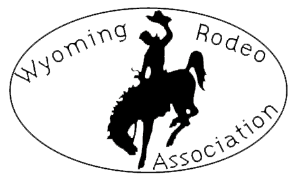 